PRZEDSIĘBIORSTWO GEOOEZY JNERomuald Wojcieszkiewiczul. Warszawska 11, 05-555 TarczynNIP 797-103 -22-36, Re gon 670825 322...tel. 022 727 79 65, 603 069 402.........(pieczęć firmowa)Grójec dn. 04-07-2022r.ZAWIADOMIENIEoczynnościach wznowienia znaków/wyznaczenia punktów/ustaleniu granic działki ewidencyjnej(Na podstawie art.39 z dnia 17.05 1989 r. Prawo Geodezyjne i Kartograficzne - Dz. U. z 1989r. nr 30 poz. 163 z późn, zm. i paragrafu 37-39 Rozporządzenia Ministra Rozwoju Regionalnego i Budownictwa z dn. 29.03.2001r. w sprawie ewidencji gruntów i budynków - Dz. U. nr 38 z dn. 02.05.2001r. poz. 454)Działając na podstawie zlecenia właścicieli działek 169 i 170 w obrębie Kobylin gm. Grójec, oraz zgłoszenia roboty geodezyjnej nr GK.6640.894.2022 w Starostwie Powiatowym w Grójcu w związku z wznowieniem/ wyznaczeniem/ ustaleniem granic działek 169 i 170 położonych w obrębie Kobylin gmina Grójec powiat grójecki powiadamiam,że w dniu 08-08-2022r. o godz. 10,00 w obrębie 0012 Kobylinnastąpi wyznaczenie punktów/wznowienie znaków/ustalenie granic działek ewidencyjnej określających granice nieruchomości oznaczonej w ewidencji gruntów i budynków jako działki 169 i 170 z działką:w związku z powyższym jako zainteresowanych zapraszam do wzięcia udziału w opisanych czynnościach .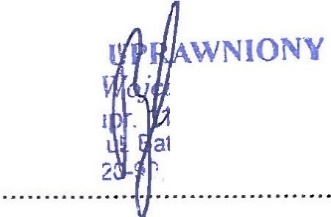 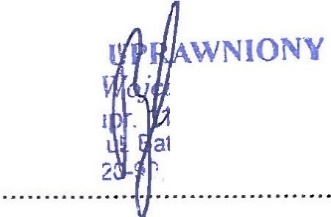 POUCZENIEZawiadomieni właściciele (władający) gruntami proszeni są o przybycie w oznaczonym terminie z wszelkimi dokumentami, jakie mogą być potrzebne przy przyjmowaniu granic ich gruntów oraz dokumentami tożsamości.W imieniu osób nieobecnych mogą występować odpowiednio upoważnieni pełnomocnicy.W przypadku współwłasności, wspólużytkowania wieczystego , małżeńskiej wspólności ustawowej - uczestnikami postępowania są wszystkie strony.Zgodnie z art. 32 ust. 3 i4 ustawy z dnia 17 maja 1989 r. Prawo geodezyjne i kartograficzne (Dz. U. Nr 30, poz. 163 z późn. zm.) nie usprawiedliwione niestawiennictwo stron nie wstrzymuje czynności geodety.Nr działkiObrębJednostka ewidencyjnaGminaPowiat1660012, Kobylin140605_5, Grójec - obszar wiejskiGrójecgrójecki